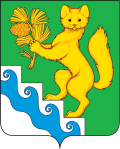 АДМИНИСТРАЦИЯ БОГУЧАНСКОГО  РАЙОНАПОСТАНОВЛЕНИЕ15.06.  2023г.                              с. Богучаны                                        №591-пО внесении изменений в муниципальную программу «Развитие физической культуры и спорта в Богучанском районе», утвержденную  постановлением  администрации Богучанского района от 01.11.2013 №1397-пВ соответствии со статьей 179 Бюджетного кодекса Российской Федерации, постановлением администрации Богучанского района от 17.07.2013 № 849-п «Об утверждении Порядка принятия решений о разработке муниципальных программ Богучанского района, их формировании и реализации», статьями 7, 8,47  Устава Богучанского района Красноярского края   ПОСТАНОВЛЯЮ:1.  Внести изменения в муниципальную программу «Развитие физической культуры и спорта в Богучанском районе», утвержденную постановлением администрации Богучанского района от 01.11.2013 № 1397-п,  следующего содержания:В разделе 1. Паспорт муниципальной программы Богучанского района «Развитие физической культуры и спорта в Богучанском районе», строку «Ресурсное обеспечение муниципальной программы», читать в новой редакции:1.2. Приложение № 5 к подпрограмме «Развитие массовой физической культуры и спорта» реализуемой в рамках муниципальной программы Богучанского района, строку «Объемы и источники финансирования подпрограммы», читать в новой редакции:1.3.  Приложение № 2 к муниципальной программе «Развитие физической культуры и спорта в Богучанском районе», «Распределение планируемых расходов за счет средств районного бюджета по  мероприятиям и подпрограммам  муниципальной программы "Развитие физической  культуры и спорта в Богучанском районе", изложить в новой редакции согласно приложению № 1.1.4. Приложение № 3 к  муниципальной программе "Развитие физической культуры и спорта в Богучанском районе, «Ресурсное обеспечение и прогнозная оценка расходов на реализацию целей муниципальной программы   "Развитие физической культуры и спорта в Богучанском районе" с учетом источников финансирования, в том числе средств краевого бюджета и районного бюджета», изложить в новой редакции согласно приложению № 2.1.5. Приложение № 2 к подпрограмме  «Развитие массовой  физической культуры и спорта», «Перечень мероприятий подпрограммы "Развитие массовой физической культуры и спорта  с указанием объема средств на их реализацию и ожидаемых результатов», изложить в новой редакции согласно приложению № 3.1.6. Приложение № 4 к муниципальной программе ««Развитие физкультуры и спорта в Богучанском районе», «Прогноз сводных показателей муниципальных заданий на оказание (выполнение) муниципальных услуг (работ) муниципальными учреждениями по муниципальной программе», изложить в новой редакции согласно приложению № 4.2. Контроль за исполнением настоящего постановления возложить на заместителя Главы  Богучанского района по социальным вопросам И.М.  Брюханова.               3. Постановление вступает в силу  со дня следующего за днем  опубликования в Официальном вестнике Богучанского района.Глава  Богучанского района 	           	                     А.С. МедведевРесурсное обеспечение муниципальной программыОбъем бюджетных ассигнований на реализацию программы составляет всего 165 839 277,13 рублей,  в т.ч. по годам:средства районного бюджета:в 2014 году –  2 420 500,00 рублей, в 2015 году –  2 570 000,00 рублей, в 2016 году –  2 570 000,00 рублей;в 2017 году  -  1 945 700,00 рублей;в 2018 году  -  8 347 880,00  рублей;в 2019 году  -  9 944 586,10  рублей;в 2020 году  -  14 942 447,95  рублей;в 2021 году  -  16 098 476,47  рублей;в 2022 году  -  18 199 844,06  рублей;в 2023 году  -  17 699 625,55    рублей;в 2024 году  -  18 031 783,00    рублей;в 2025 году  -  18 031 783,00    рублей.средства бюджета  поселений:в 2018 году – 563 000,00 рублей;в 2019 году  - 688 000,00  рублей;в 2020 году  - 935 200,00  рублей;в 2021 году  - 900 000,00  рублей;в 2022 году  - 939 000,00  рублей;в 2023 году  - 950 630,00  рублей;в 2024 году  - 460 800,00  рублей;в 2025 году  - 460 800,00  рублей.средства краевого бюджета:в 2018 году – 500 000,00 рублей;в 2019 году – 525 002,36 рублей.в 2021 году – 973 100,00 рублей;в 2022 году – 12 497 521,00 рублей;в 2023 году –11 508 600,00 рублей.средства федерального бюджета:в 2019 году – 3 134 997,64 рублей.Объемы и источники финансирования подпрограммыОбъем финансирования подпрограммы на период  2022 - 2025 годы  составит – 98 442 736,61рублей,  в т.ч. по годам:средства районного бюджета, в  2022 году -  18 012 194,06 рублей;в  2023 году -  17 649 625,55 рублей;в  2024году -   17 981 783,00  рублей;в  2025 году -  17 981 783,00 рублей.средства бюджета  поселений:в  2022 году -  939 000,00 рублей;в  2023 году -  950 630,00 рублей;в 2024 году -   460 800,00 рублей;в 2025 году -   460 800,00 рублей.средства краевого бюджета:в  2022 году -  12 497 521,00  рублей;в  2023 году -  11 508 600,00  рублей.
Приложение № 1    к постановлению администрации Богучанского района от     "15" 06   2023  г.   № 591-п 
Приложение № 2 к  муниципальной программе "Развитие физической культуры испорта в Богучанском районе"Распределение планируемых расходов за счет средств районного бюджета по  мероприятиям и подпрограммам  муниципальной программы "Развитие физической  культуры и спорта в Богучанском районе"Статус (муниципальная  программа, подпрограмма)Наименование программы, подпрограммыНаименование ГРБСКод бюджетной классификацииРасходы (руб.), годыРасходы (руб.), годыРасходы (руб.), годыРасходы (руб.), годыРасходы (руб.), годыСтатус (муниципальная  программа, подпрограмма)Наименование программы, подпрограммыНаименование ГРБСГРБС2022 год2023год2024год2025 годИтого на период 2022-2025гг.Муниципальная программа "Развитие физической  культуры и спорта в Богучанском районе" всего расходные обязательствах31 636 365,0630 158 855,5518 492 583,0018 492 583,0098 780 386,61Муниципальная программа "Развитие физической  культуры и спорта в Богучанском районе" в том числе по ГРБС 0,00Муниципальная программа "Развитие физической  культуры и спорта в Богучанском районе" Финансовое управление администрации Богучанского района890399 200,00216 800,00616 000,00Муниципальная программа "Развитие физической  культуры и спорта в Богучанском районе" Управление образования администрации Богучанского района8751 073 297,88444 042,550,000,001 517 340,43Муниципальная программа "Развитие физической  культуры и спорта в Богучанском районе" Муниципальное казенное учреждение «Муниципальная служба Заказчика»;8309 544 635,0010 102 000,000,000,0019 646 635,00Муниципальная программа "Развитие физической  культуры и спорта в Богучанском районе" МКУ«Управление  культуры, физической культуры, спорта и молодежной политики  Богучанского района»85620 619 232,1819 396 013,0018 492 583,0018 492 583,0077 000 411,18Подпрограмма 1«Развитие массовой физической культуры и спорта"   всего расходные обязательствах31 448 715,0630 108 855,5518 442 583,0018 442 583,0098 442 736,61Подпрограмма 1«Развитие массовой физической культуры и спорта"   в том числе по ГРБС 0,00Подпрограмма 1«Развитие массовой физической культуры и спорта"   Финансовое управление администрации Богучанского района890399 200,00216 800,00616 000,00Подпрограмма 1«Развитие массовой физической культуры и спорта"   Управление образования администрации Богучанского района8751 073 297,88444 042,61 517 340,43Подпрограмма 1«Развитие массовой физической культуры и спорта"    МКУ«Управление  культуры, физической культуры, спорта и молодежной политики  Богучанского района»85620 431 582,1819 346 013,0018 442 583,0018 442 583,0076 662 761,18Подпрограмма 1«Развитие массовой физической культуры и спорта"   Муниципальное казенное учреждение «Муниципальная служба Заказчика»;8309 544 635,0010 102 000,019 646 635,00Подпрограмма 2"Формирование культуры здорового образа жизни"всего расходные обязательства х187 650,0050 000,0050 000,0050 000,00337650,00Подпрограмма 2"Формирование культуры здорового образа жизни"в том числе по ГРБС 0,00Подпрограмма 2"Формирование культуры здорового образа жизни" МКУ«Управление  культуры, физической культуры, спорта и молодежной политики  Богучанского района»856187650,0050000,0050000,0050000,00337 650,00
Приложение № 2    к постановлению администрации Богучанского района от     "15" 06   2023  г.   № 591-п 
Приложение № 3 к  муниципальной программе "Развитие физической культуры и спорта в Богучанском районе" Ресурсное обеспечение и прогнозная оценка расходов на реализацию целей муниципальной программы   "Развитие физической культуры и спорта в Богучанском районе" с учетом источников финансирования, в том числе средств краевого бюджета и районного бюджета
Приложение № 2    к постановлению администрации Богучанского района от     "15" 06   2023  г.   № 591-п 
Приложение № 3 к  муниципальной программе "Развитие физической культуры и спорта в Богучанском районе" Ресурсное обеспечение и прогнозная оценка расходов на реализацию целей муниципальной программы   "Развитие физической культуры и спорта в Богучанском районе" с учетом источников финансирования, в том числе средств краевого бюджета и районного бюджета
Приложение № 2    к постановлению администрации Богучанского района от     "15" 06   2023  г.   № 591-п 
Приложение № 3 к  муниципальной программе "Развитие физической культуры и спорта в Богучанском районе" Ресурсное обеспечение и прогнозная оценка расходов на реализацию целей муниципальной программы   "Развитие физической культуры и спорта в Богучанском районе" с учетом источников финансирования, в том числе средств краевого бюджета и районного бюджета
Приложение № 2    к постановлению администрации Богучанского района от     "15" 06   2023  г.   № 591-п 
Приложение № 3 к  муниципальной программе "Развитие физической культуры и спорта в Богучанском районе" Ресурсное обеспечение и прогнозная оценка расходов на реализацию целей муниципальной программы   "Развитие физической культуры и спорта в Богучанском районе" с учетом источников финансирования, в том числе средств краевого бюджета и районного бюджета
Приложение № 2    к постановлению администрации Богучанского района от     "15" 06   2023  г.   № 591-п 
Приложение № 3 к  муниципальной программе "Развитие физической культуры и спорта в Богучанском районе" Ресурсное обеспечение и прогнозная оценка расходов на реализацию целей муниципальной программы   "Развитие физической культуры и спорта в Богучанском районе" с учетом источников финансирования, в том числе средств краевого бюджета и районного бюджета
Приложение № 2    к постановлению администрации Богучанского района от     "15" 06   2023  г.   № 591-п 
Приложение № 3 к  муниципальной программе "Развитие физической культуры и спорта в Богучанском районе" Ресурсное обеспечение и прогнозная оценка расходов на реализацию целей муниципальной программы   "Развитие физической культуры и спорта в Богучанском районе" с учетом источников финансирования, в том числе средств краевого бюджета и районного бюджета
Приложение № 2    к постановлению администрации Богучанского района от     "15" 06   2023  г.   № 591-п 
Приложение № 3 к  муниципальной программе "Развитие физической культуры и спорта в Богучанском районе" Ресурсное обеспечение и прогнозная оценка расходов на реализацию целей муниципальной программы   "Развитие физической культуры и спорта в Богучанском районе" с учетом источников финансирования, в том числе средств краевого бюджета и районного бюджета
Приложение № 2    к постановлению администрации Богучанского района от     "15" 06   2023  г.   № 591-п 
Приложение № 3 к  муниципальной программе "Развитие физической культуры и спорта в Богучанском районе" Ресурсное обеспечение и прогнозная оценка расходов на реализацию целей муниципальной программы   "Развитие физической культуры и спорта в Богучанском районе" с учетом источников финансирования, в том числе средств краевого бюджета и районного бюджета
Приложение № 2    к постановлению администрации Богучанского района от     "15" 06   2023  г.   № 591-п 
Приложение № 3 к  муниципальной программе "Развитие физической культуры и спорта в Богучанском районе" Ресурсное обеспечение и прогнозная оценка расходов на реализацию целей муниципальной программы   "Развитие физической культуры и спорта в Богучанском районе" с учетом источников финансирования, в том числе средств краевого бюджета и районного бюджетаСтатусНаименование муниципальной  программы, подпрограммы муниципальной программыИсточники финансированияОценка расходов (руб.), годыОценка расходов (руб.), годыОценка расходов (руб.), годыОценка расходов (руб.), годыОценка расходов (руб.), годыСтатусНаименование муниципальной  программы, подпрограммы муниципальной программыИсточники финансирования2022 год2023 год2024 год2025 годИтого на период                                 
2022-2025гг.Муниципальная программа "Развитие физической  культуры и спорта в Богучанском районе"  Всего                    31 636 365,0630 158 855,5518 492 583,0018 492 583,0098 780 386,61Муниципальная программа "Развитие физической  культуры и спорта в Богучанском районе"  в том числе:             Муниципальная программа "Развитие физической  культуры и спорта в Богучанском районе"  федеральный бюджет0,00Муниципальная программа "Развитие физической  культуры и спорта в Богучанском районе"  краевой бюджет           12 497 521,0011 508 600,000,000,0024 006 121,00Муниципальная программа "Развитие физической  культуры и спорта в Богучанском районе"  бюджет поселений939 000,00950 630,00460 800,00460 800,002 811 230,00Муниципальная программа "Развитие физической  культуры и спорта в Богучанском районе"  районный бюджет   18 199 844,0617 699 625,5518 031 783,0018 031 783,0071 963 035,61Подпрограмма 1«Развитие массовой физической культуры и спорта" 0,00Подпрограмма 1«Развитие массовой физической культуры и спорта" Всего                    31 448 715,0630 108 855,5518 442 583,0018 442 583,0098 442 736,61Подпрограмма 1«Развитие массовой физической культуры и спорта" в том числе:             0,00Подпрограмма 1«Развитие массовой физической культуры и спорта" федеральный бюджет0,00Подпрограмма 1«Развитие массовой физической культуры и спорта" краевой бюджет           12 497 521,0011 508 600,0024 006 121,00Подпрограмма 1«Развитие массовой физической культуры и спорта" бюджет поселений939 000,00950 630,00460 800,00460 800,002 811 230,00Подпрограмма 1«Развитие массовой физической культуры и спорта" районный бюджет   18 012 194,0617 649 625,5517 981 783,0017 981 783,0071 625 385,61Подпрограмма 2"Формирование культуры здорового образа жизни"Всего                    187 650,0050 000,0050 000,0050 000,00337 650,00Подпрограмма 2"Формирование культуры здорового образа жизни"в том числе:             0,00Подпрограмма 2"Формирование культуры здорового образа жизни"краевой бюджет           0,00Подпрограмма 2"Формирование культуры здорового образа жизни"районный бюджет   187 650,0050 000,0050 000,0050 000,00337 650,00Приложение № 3  к постановлению администрации Богучанского района от   "15" 06   2023  г.   № 591-п 
Приложение №2 к подпрограмме 
"Развитие массовой физической культуры и спорта"Перечень мероприятий подпрограммы "Развитие массовой физической культуры и спорта"  
с указанием объема средств на их реализацию и ожидаемых результатов№Наименование  программы, подпрограммыГРБС Код бюджетной классификацииКод бюджетной классификацииКод бюджетной классификацииКод бюджетной классификацииКод бюджетной классификацииОжидаемый результат от реализации подпрограммного мероприятия
 (в натуральном выражении)№Наименование  программы, подпрограммыГРБС ГРБСРзПрЦСРЦСРЦСР2022 год2023год2024год2025 годИтого на 2022-2025годыОжидаемый результат от реализации подпрограммного мероприятия
 (в натуральном выражении)Цель. Создание доступных условий для занятий населения Богучанского района различных возрастных и социальных групп физической культуры и спортомЦель. Создание доступных условий для занятий населения Богучанского района различных возрастных и социальных групп физической культуры и спортомЦель. Создание доступных условий для занятий населения Богучанского района различных возрастных и социальных групп физической культуры и спортомЦель. Создание доступных условий для занятий населения Богучанского района различных возрастных и социальных групп физической культуры и спортомЦель. Создание доступных условий для занятий населения Богучанского района различных возрастных и социальных групп физической культуры и спортомЦель. Создание доступных условий для занятий населения Богучанского района различных возрастных и социальных групп физической культуры и спортомЦель. Создание доступных условий для занятий населения Богучанского района различных возрастных и социальных групп физической культуры и спортомЦель. Создание доступных условий для занятий населения Богучанского района различных возрастных и социальных групп физической культуры и спортомЦель. Создание доступных условий для занятий населения Богучанского района различных возрастных и социальных групп физической культуры и спортомЦель. Создание доступных условий для занятий населения Богучанского района различных возрастных и социальных групп физической культуры и спортомЦель. Создание доступных условий для занятий населения Богучанского района различных возрастных и социальных групп физической культуры и спортомЦель. Создание доступных условий для занятий населения Богучанского района различных возрастных и социальных групп физической культуры и спортом1Задача 1. Формирование мотивации к регулярным занятиям физической культурой и спортом посредством проведения, участия в организации официальных, спортивных мероприятий на территории Богучанского района.Задача 1. Формирование мотивации к регулярным занятиям физической культурой и спортом посредством проведения, участия в организации официальных, спортивных мероприятий на территории Богучанского района.Задача 1. Формирование мотивации к регулярным занятиям физической культурой и спортом посредством проведения, участия в организации официальных, спортивных мероприятий на территории Богучанского района.Задача 1. Формирование мотивации к регулярным занятиям физической культурой и спортом посредством проведения, участия в организации официальных, спортивных мероприятий на территории Богучанского района.Задача 1. Формирование мотивации к регулярным занятиям физической культурой и спортом посредством проведения, участия в организации официальных, спортивных мероприятий на территории Богучанского района.Задача 1. Формирование мотивации к регулярным занятиям физической культурой и спортом посредством проведения, участия в организации официальных, спортивных мероприятий на территории Богучанского района.Задача 1. Формирование мотивации к регулярным занятиям физической культурой и спортом посредством проведения, участия в организации официальных, спортивных мероприятий на территории Богучанского района.Задача 1. Формирование мотивации к регулярным занятиям физической культурой и спортом посредством проведения, участия в организации официальных, спортивных мероприятий на территории Богучанского района.Задача 1. Формирование мотивации к регулярным занятиям физической культурой и спортом посредством проведения, участия в организации официальных, спортивных мероприятий на территории Богучанского района.Задача 1. Формирование мотивации к регулярным занятиям физической культурой и спортом посредством проведения, участия в организации официальных, спортивных мероприятий на территории Богучанского района.Задача 1. Формирование мотивации к регулярным занятиям физической культурой и спортом посредством проведения, участия в организации официальных, спортивных мероприятий на территории Богучанского района.Задача 1. Формирование мотивации к регулярным занятиям физической культурой и спортом посредством проведения, участия в организации официальных, спортивных мероприятий на территории Богучанского района.1.1.Оснащение объектов спортивной инфраструктуры спортивно технологическим оборудованиемМуниципальное казенное учреждение «Муниципальная служба Заказчик»;
МКУ«Управление  культуры, физической культуры, спорта и молодежной политики  Богучанского района»856110207100Ф000007100Ф000007100Ф0000    1 345 112,91                         -                            -                            -    1 345 112,91В 2022 году приобрнтение трибун с навесом1.2.Предоставление субсидий бюджетным учреждениям на устройство плоскостных спортивных сооружений в сельской местностиМуниципальное казенное учреждение «Муниципальная служба Заказчика»;

830110207100S845007100S845007100S8450    4 000 000,00                         -    4 000 000,00Строительство волейбольной площадки1.2.Предоставление субсидий бюджетным учреждениям на устройство плоскостных спортивных сооружений в сельской местностиМуниципальное казенное учреждение «Муниципальная служба Заказчика»;

830110207100S845007100S845007100S8450        40 500,00                         -    40 500,00Строительство волейбольной площадки1.3.Предоставление субсидий на модернизацию и укрепление материально-технической базы муниципальных физкультурно-спортивных организаций осуществляющих деятельность в области физической культуры и спортаМуниципальное казенное учреждение «Муниципальная служба Заказчика»830110207100S437007100S437007100S4370    5 449 000,00       10 000 000,00   15 449 000,00Ремонт спортивных залов находящихся в п. Таежный, с.Богучаны1.3.Предоставление субсидий на модернизацию и укрепление материально-технической базы муниципальных физкультурно-спортивных организаций осуществляющих деятельность в области физической культуры и спортаМуниципальное казенное учреждение «Муниципальная служба Заказчика»830110207100S437007100S437007100S4370        55 135,00           102 000,00   157 135,00Ремонт спортивных залов находящихся в п. Таежный, с.Богучаны1.4.предоставление субсидии на поддержку физкультурно-спортивных клубов по месту жительстваФинансовое управление администрации Богучанского района8901101071007418007100741800710074180       399 200,00           216 800,00   616 000,00Приобретение спортивного инвентаря1.5.Предоставление субсидий бюджетным учреждениям на выполнение требований федеральных стандартовУправление образования администрации Богучанского района875110207100S650007100S650007100S6500    1 008 900,00           417 400,00   1 426 300,00Приобретение спортивного оборудования для выполнения требований федеральных стандартов спортивной подготовки1.5.Предоставление субсидий бюджетным учреждениям на выполнение требований федеральных стандартовУправление образования администрации Богучанского района875110207100S650007100S650007100S6500        64 397,88             26 642,55   91 040,43Приобретение спортивного оборудования для выполнения требований федеральных стандартов спортивной подготовкиИтого  по задаче 1  12 362 245,79       10 762 842,55                           -                            -           23 125 088,34   2Задача 2 Обеспечение развития массовой физической культуры и спорта на территории Богучанского районаЗадача 2 Обеспечение развития массовой физической культуры и спорта на территории Богучанского районаЗадача 2 Обеспечение развития массовой физической культуры и спорта на территории Богучанского районаЗадача 2 Обеспечение развития массовой физической культуры и спорта на территории Богучанского районаЗадача 2 Обеспечение развития массовой физической культуры и спорта на территории Богучанского районаЗадача 2 Обеспечение развития массовой физической культуры и спорта на территории Богучанского районаЗадача 2 Обеспечение развития массовой физической культуры и спорта на территории Богучанского районаЗадача 2 Обеспечение развития массовой физической культуры и спорта на территории Богучанского районаЗадача 2 Обеспечение развития массовой физической культуры и спорта на территории Богучанского районаЗадача 2 Обеспечение развития массовой физической культуры и спорта на территории Богучанского районаЗадача 2 Обеспечение развития массовой физической культуры и спорта на территории Богучанского районаЗадача 2 Обеспечение развития массовой физической культуры и спорта на территории Богучанского района2.1Обеспечение деятельности (оказание услуг) подведомственных учреждений МКУ«Управление  культуры, физической культуры, спорта и молодежной политики  Богучанского района»8561101071004000007100400000710040000  10 474 224,03       11 331 265,00         11 792 065,00         11 792 065,00          45 389 619,03   Создание условий, обеспечивающих возможность гражданам систематически заниматься физкультурой и спортом
Приобретение основных средств и орг. техники
Проведение ряда мероприятий по приведению бюджетных учреждений в соответствии с техническими нормами2.1Обеспечение деятельности (оказание услуг) подведомственных учреждений МКУ«Управление  культуры, физической культуры, спорта и молодежной политики  Богучанского района»8561101071002724107100272410710027241       800 000,00           645 400,00            1 445 400,00   Создание условий, обеспечивающих возможность гражданам систематически заниматься физкультурой и спортом
Приобретение основных средств и орг. техники
Проведение ряда мероприятий по приведению бюджетных учреждений в соответствии с техническими нормами2.1Обеспечение деятельности (оказание услуг) подведомственных учреждений МКУ«Управление  культуры, физической культуры, спорта и молодежной политики  Богучанского района»8561101071002724207100272420710027242       840 421,00           229 000,00            1 069 421,00   Создание условий, обеспечивающих возможность гражданам систематически заниматься физкультурой и спортом
Приобретение основных средств и орг. техники
Проведение ряда мероприятий по приведению бюджетных учреждений в соответствии с техническими нормами2.1Обеспечение деятельности (оказание услуг) подведомственных учреждений МКУ«Управление  культуры, физической культуры, спорта и молодежной политики  Богучанского района»856110107100Ч002007100Ч002007100Ч0020       939 000,00           950 630,00             460 800,00             460 800,00            2 811 230,00   Создание условий, обеспечивающих возможность гражданам систематически заниматься физкультурой и спортом
Приобретение основных средств и орг. техники
Проведение ряда мероприятий по приведению бюджетных учреждений в соответствии с техническими нормами2.1Обеспечение деятельности (оказание услуг) подведомственных учреждений МКУ«Управление  культуры, физической культуры, спорта и молодежной политики  Богучанского района»8561101071004100007100410000710041000    2 982 040,00         2 785 000,00          2 785 000,00          2 785 000,00          11 337 040,00   Создание условий, обеспечивающих возможность гражданам систематически заниматься физкультурой и спортом
Приобретение основных средств и орг. техники
Проведение ряда мероприятий по приведению бюджетных учреждений в соответствии с техническими нормами2.1Обеспечение деятельности (оказание услуг) подведомственных учреждений МКУ«Управление  культуры, физической культуры, спорта и молодежной политики  Богучанского района»8561101071004Г000071004Г000071004Г000    2 520 000,00         2 950 000,00          2 950 000,00          2 950 000,00          11 370 000,00   Создание условий, обеспечивающих возможность гражданам систематически заниматься физкультурой и спортом
Приобретение основных средств и орг. техники
Проведение ряда мероприятий по приведению бюджетных учреждений в соответствии с техническими нормами2.1Обеспечение деятельности (оказание услуг) подведомственных учреждений МКУ«Управление  культуры, физической культуры, спорта и молодежной политики  Богучанского района»8561101071004Э000071004Э000071004Э000       500 000,00           400 000,00             400 000,00             400 000,00            1 700 000,00   Создание условий, обеспечивающих возможность гражданам систематически заниматься физкультурой и спортом
Приобретение основных средств и орг. техники
Проведение ряда мероприятий по приведению бюджетных учреждений в соответствии с техническими нормами2.1Обеспечение деятельности (оказание услуг) подведомственных учреждений МКУ«Управление  культуры, физической культуры, спорта и молодежной политики  Богучанского района»8561101071004М000071004М000071004М000        21 000,00             30 000,00               30 000,00               30 000,00               111 000,00   Создание условий, обеспечивающих возможность гражданам систематически заниматься физкультурой и спортом
Приобретение основных средств и орг. техники
Проведение ряда мероприятий по приведению бюджетных учреждений в соответствии с техническими нормами2.1Обеспечение деятельности (оказание услуг) подведомственных учреждений МКУ«Управление  культуры, физической культуры, спорта и молодежной политики  Богучанского района»8561101071004700007100470000710047000          9 784,24             24 718,00               24 718,00               24 718,00                 83 938,24   Создание условий, обеспечивающих возможность гражданам систематически заниматься физкультурой и спортом
Приобретение основных средств и орг. техники
Проведение ряда мероприятий по приведению бюджетных учреждений в соответствии с техническими нормамиИтого по задаче 2  19 086 469,27       19 346 013,00         18 442 583,00         18 442 583,00          75 317 648,27   Итого по подпрограмме  31 448 715,06       30 108 855,55         18 442 583,00         18 442 583,00          98 442 736,61   в том числе за счет средств:Федеральный бюджет                    -                          -                            -                             -    Краевой бюджет  12 497 521,00       11 508 600,00                           -           24 006 121,00   Бюджет поселений       939 000,00           950 630,00             460 800,00             460 800,00            2 811 230,00   Районный бюджет  18 012 194,06       17 649 625,55         17 981 783,00         17 981 783,00          71 625 385,61   Приложение № 4  к постановлению администрации Богучанского района от     "15" 06   2023  г.   № 591-п 
Приложение № 4
к  муниципальной программы «Развитие физкультуры и спорта в Богучанском районе»Прогноз сводных показателей муниципальных заданий на оказание (выполнение) муниципальных услуг (работ) муниципальными учреждениями по муниципальной программе Наименование услуги (работы)Значение показателяч объема услуги (работы)Значение показателяч объема услуги (работы)Значение показателяч объема услуги (работы)Значение показателяч объема услуги (работы)Расходы местного бюджета на оказание (выполнение) муниципальной услуги (работы), рубРасходы местного бюджета на оказание (выполнение) муниципальной услуги (работы), рубРасходы местного бюджета на оказание (выполнение) муниципальной услуги (работы), рубРасходы местного бюджета на оказание (выполнение) муниципальной услуги (работы), рубНаименование услуги (работы)2022 год2023год2024год2025 год2022год2023год2024год2025 годНаименование услуги и ее содержание:   Обеспечение деятельности (оказание услуг) подведомственных учреждений     Наименование услуги и ее содержание:   Обеспечение деятельности (оказание услуг) подведомственных учреждений     Наименование услуги и ее содержание:   Обеспечение деятельности (оказание услуг) подведомственных учреждений     Наименование услуги и ее содержание:   Обеспечение деятельности (оказание услуг) подведомственных учреждений     Наименование услуги и ее содержание:   Обеспечение деятельности (оказание услуг) подведомственных учреждений     Наименование услуги и ее содержание:   Обеспечение деятельности (оказание услуг) подведомственных учреждений     Наименование услуги и ее содержание:   Обеспечение деятельности (оказание услуг) подведомственных учреждений     Наименование услуги и ее содержание:   Обеспечение деятельности (оказание услуг) подведомственных учреждений     Наименование услуги и ее содержание:   Обеспечение деятельности (оказание услуг) подведомственных учреждений     Показатель объема услуги: Количество занятийПоказатель объема услуги: Количество занятийПоказатель объема услуги: Количество занятийПоказатель объема услуги: Количество занятийПоказатель объема услуги: Количество занятийПоказатель объема услуги: Количество занятийПоказатель объема услуги: Количество занятийПоказатель объема услуги: Количество занятийПодпрограмма 1. Развитие массовой физической культуры и спорта в Богучанском районе"Подпрограмма 1. Развитие массовой физической культуры и спорта в Богучанском районе"Подпрограмма 1. Развитие массовой физической культуры и спорта в Богучанском районе"Подпрограмма 1. Развитие массовой физической культуры и спорта в Богучанском районе"Подпрограмма 1. Развитие массовой физической культуры и спорта в Богучанском районе"19 076 685,0319 321 295,0018 417 865,0018 417 865,001.Проведение занятий физкультурно-спортивной направленности по месту проживания граждан238027542754275419 076 685,0319 321 295,0018 417 865,0018 417 865,002. Организация и проведение официальных спортивных мероприятий5153535319 076 685,0319 321 295,0018 417 865,0018 417 865,00Подпрограмма 2. Формирование здорового образа жизни Организация мероприятий в сфере молодежной политики, направленных на вовлечение молодежи в инновационную, предпринимательскую, добровольческую деятельность, а также на развитие гражданской активности молодежи и формирование здорового образа жизниПодпрограмма 2. Формирование здорового образа жизни Организация мероприятий в сфере молодежной политики, направленных на вовлечение молодежи в инновационную, предпринимательскую, добровольческую деятельность, а также на развитие гражданской активности молодежи и формирование здорового образа жизниПодпрограмма 2. Формирование здорового образа жизни Организация мероприятий в сфере молодежной политики, направленных на вовлечение молодежи в инновационную, предпринимательскую, добровольческую деятельность, а также на развитие гражданской активности молодежи и формирование здорового образа жизниПодпрограмма 2. Формирование здорового образа жизни Организация мероприятий в сфере молодежной политики, направленных на вовлечение молодежи в инновационную, предпринимательскую, добровольческую деятельность, а также на развитие гражданской активности молодежи и формирование здорового образа жизниПодпрограмма 2. Формирование здорового образа жизни Организация мероприятий в сфере молодежной политики, направленных на вовлечение молодежи в инновационную, предпринимательскую, добровольческую деятельность, а также на развитие гражданской активности молодежи и формирование здорового образа жизниПодпрограмма 2. Формирование здорового образа жизни Организация мероприятий в сфере молодежной политики, направленных на вовлечение молодежи в инновационную, предпринимательскую, добровольческую деятельность, а также на развитие гражданской активности молодежи и формирование здорового образа жизниПодпрограмма 2. Формирование здорового образа жизни Организация мероприятий в сфере молодежной политики, направленных на вовлечение молодежи в инновационную, предпринимательскую, добровольческую деятельность, а также на развитие гражданской активности молодежи и формирование здорового образа жизниПодпрограмма 2. Формирование здорового образа жизни Организация мероприятий в сфере молодежной политики, направленных на вовлечение молодежи в инновационную, предпринимательскую, добровольческую деятельность, а также на развитие гражданской активности молодежи и формирование здорового образа жизниПодпрограмма 2. Формирование здорового образа жизни Организация мероприятий в сфере молодежной политики, направленных на вовлечение молодежи в инновационную, предпринимательскую, добровольческую деятельность, а также на развитие гражданской активности молодежи и формирование здорового образа жизниКоличество мероприятий66353535187 650,0050 000,0050 000,0050 000,00